                       Neapolitan Network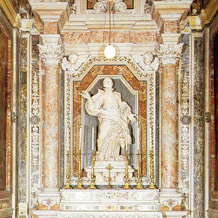 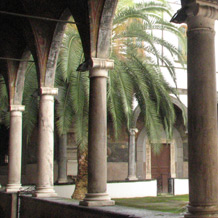 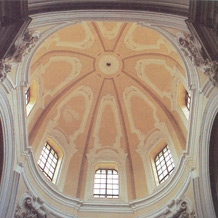 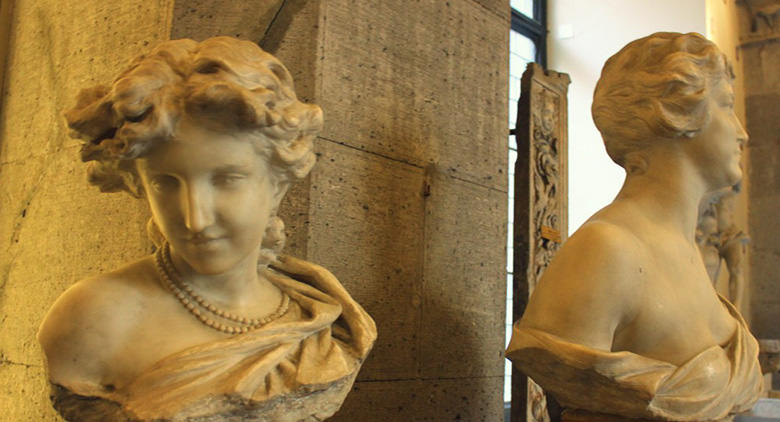 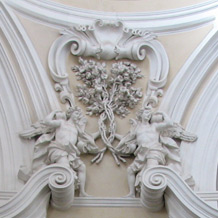 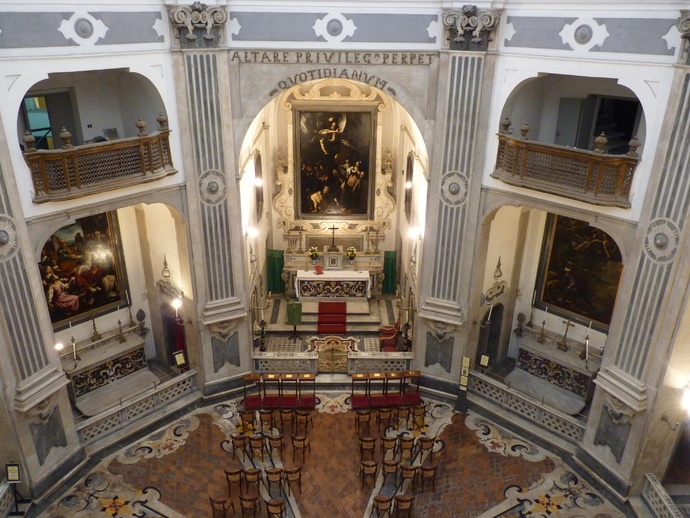 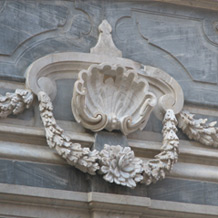 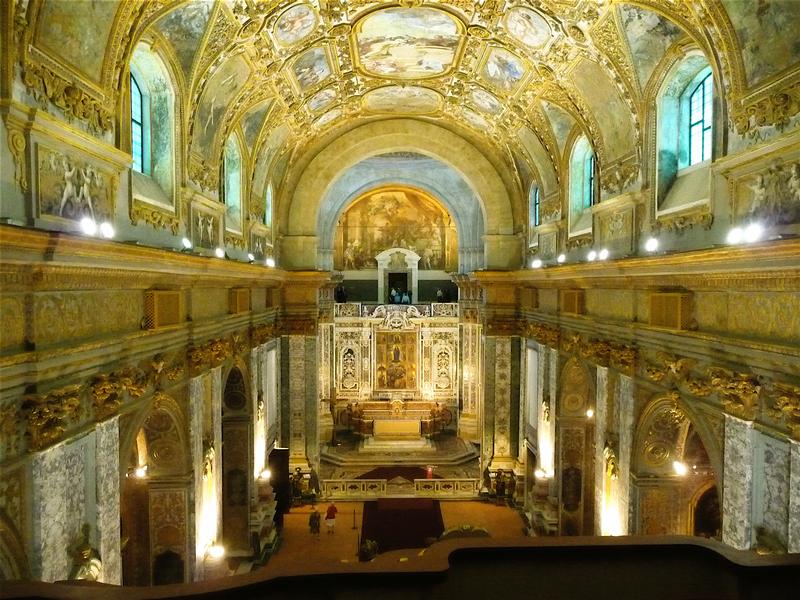 Founded by Melissa Calaresu (Gonville and Caius College, Cambridge) and Helen Hills (University of York): draws together Neapolitanists from around the worldsupports interdisciplinary and adventurous research on Naples (broadly defined)facilitates academic exchange, meetings, conferences, and research projects focused on Naples, including city and Kingdom, and related research topicspublicizes new publications, conferences, events.Join the Neapolitan NetworkVisit the website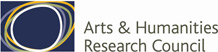 